Ветряная мельница (вертушка) из бумаги Казалось бы, в наш век технического прогресса дети пресыщены интерактивными игрушками и разнообразными гаджетами. И, тем не менее, такая незамысловатая игрушка как «вертушка» по-прежнему способна радовать ребёнка. Особенно, если он сделает её своими руками. Существуют разные модели ветряных мельниц из бумаги, мы будем использовать самую простую схему. Нам потребуются: 1 лист плотной цветной бумаги, ножницы, клей, французская булавка, бусинка и палочка. Для украшения игрушки мы использовали конфетти-звёздочки. Из цветной бумаги вырезаем квадрат. Складываем его по диагонали и проглаживаем ногтем место сгиба. Разворачиваем и делаем тоже самое с другой диагональю. Делаем надрезы по намеченным линиям от угла к центру, не доходя до центра квадрата 1,5-2 см. летние поделки, вертушка Переворачиваем лист изнанкой наверх. У нас получилось 4 треугольника, соединенных между собой. Возьмём свободный угол одного из треугольников и пригнём его к середине. Аналогично поступим с остальными треугольниками. Наша вертушка почти готова. Украсим её при помощи конфетти. летние поделки из бумаги Чтобы прикрепить бумажную ветряную мельницу к палочке воспользуемся обычной французской булавкой. Дырочку в палке можно сделать при помощи шила. Чтобы вертушка крутилась свободно и не задевала за палку, наденьте между ними на булавку крупную бусинку. Осталось загнуть острый край булавки и наша вертушка готова. И пусть летние поделки помогут Вашим деткам сохранить яркие впечатления солнечного лета. . 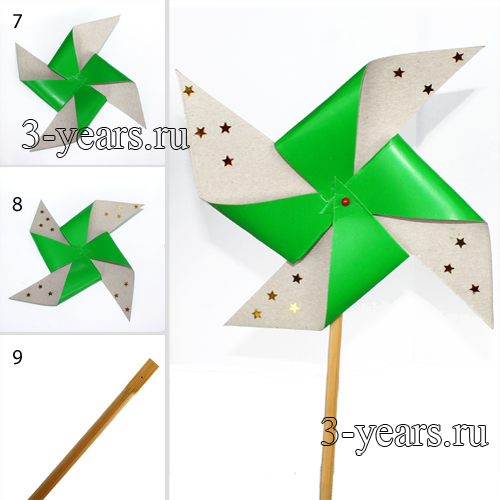 http://www.millionpodarkov.ru/podelki/dachnye-podelki- дачные поделкиhttp://www.glav-dacha.ru/podelki-dlya-dachi-svoimi-rukami/http://dom.sibmama.ru/?r=118- 1000 поделок с детьми Поделки для дачиС большим удовольствием многие из нас летом выезжают загород на дачу, чтобы избавиться от городской суеты и немного отдохнуть. 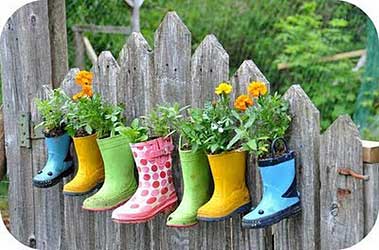 Часто дачники проводят свободное время, воплощая в жизнь различные интересные идеи для украшения приусадебного участка. Причем они выполняют поделки для дачи и сада своими руками.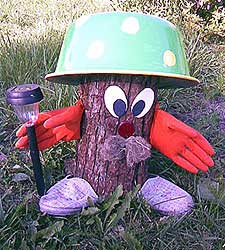 В этом полезном занятии можно применить всю свою безграничную фантазию и реализовать  не только свои творческие умения, а еще и многому научить детей. А уж фантазии у них не занимать!

Чтобы сделать поделки, не обязательно покупать для этого какие-то специальные материалы. Оглянитесь вокруг! Подойдут любые подручные материалы – старые покрышки, шины, дерево, пластиковые бутылки, старые миски...Пластиковые бутылки – это очень интересный предмет для поделок. Бутылка – это очень легкодоступный материал. Помимо этого, пластиковой бутылке можно найти огромное количество предназначений. Из бутылок можно сделать как предметы декорирования, так и вещи, которые облегчат уход за огородом. Пластик – очень мягкий материал, поэтому делать различные манипуляции с ним не представляет большого труда. Ваша задача – набрать как можно больше пластиковых бутылок, а найти им применение не составит большого труда.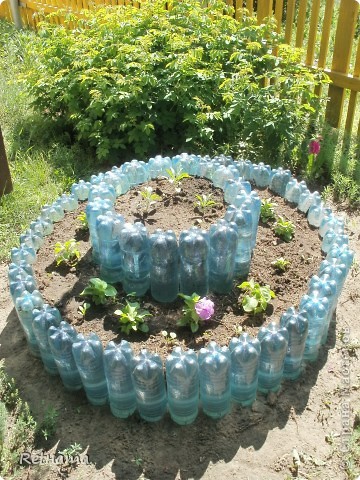 Поделки из пластиковых бутылок очень долговечные, так как они не подергаются коррозии.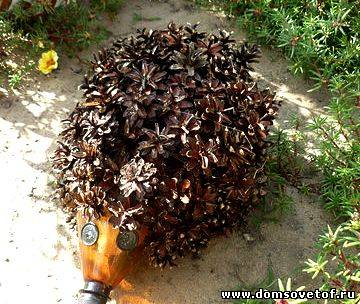 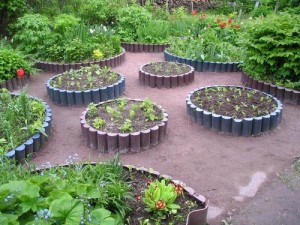 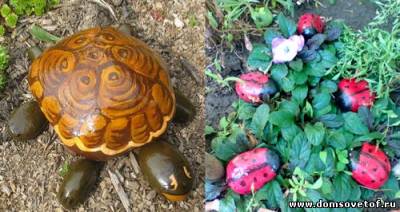 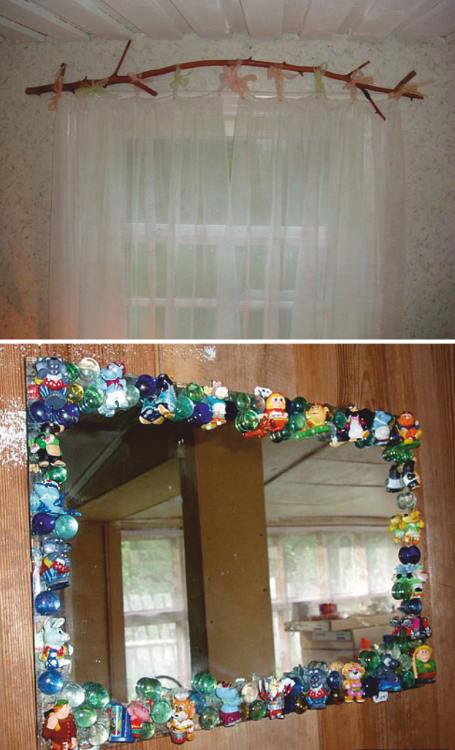 Поделки из журналов и газетНа даче всегда много ненужных журналов, газет, старых книг… Это же прекрасный материал для творчества!Поделки из старых книг, журналов, газет  очень  интересны, креативны, а главное доступны для детского и совместного творчества!.Итак, принцип таких поделок очень прост, для этого нужно вырезать лекало интересной формы из твердого материала - плотного картона или тонкой фанеры.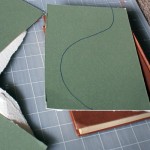 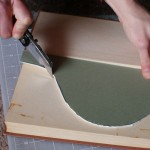 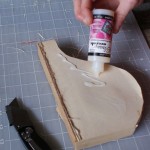 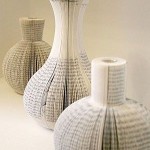 Лекало накладывается на первую страницу открытой книги и острым ножом срезается все лишнее. Обложка книги удаляется. Далее разворачиваем книгу и склеиваем лицевые страницы.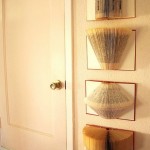 По разным лекалам можно сделать абсолютно разные интересные формы. Можно и не резать странички, а просто загнуть их разными способами, показанными на фото.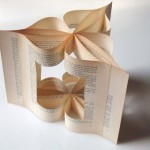 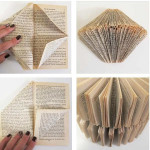 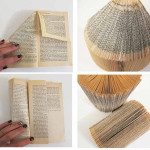 Большие возможности для творческой мысли дают вещи из бабушкиного чулана. Старая обувь, пришедший в негодность садовый инвентарь или детали старой мебели, все идет в дело у талантливого человека. Сюда же можно отнести оставшийся после стройки материал. Поделки своими руками для дачи из гипса, из деревянного бруса, из пенопласта или иных материалов пользуются популярностью.И наконец, самое обширное направление это природные материалы. Витиеватые корни дерева, причудливые камни или ракушки, старые пни и срезанные ветки, это неиссякаемый кладезь идей для творческого человека.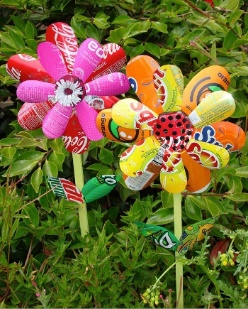 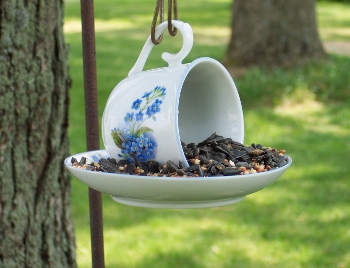 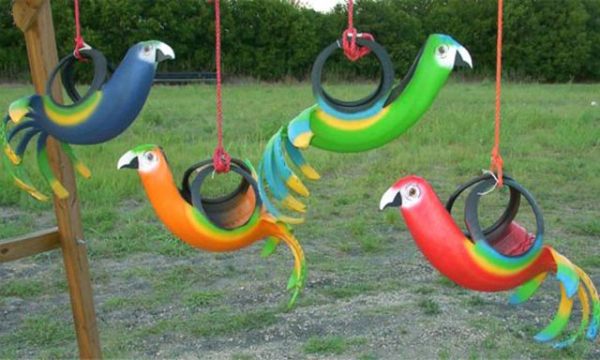 Лекало Обрезка Склеиваем наружные страницы Разные формы 